Town Administrator ReportJune 22, 2020OLD BUSINESSPolicy regarding use of vacation time?The T.A. submitted a second CARES Act/FEMA reimbursement request for $43,000 on June 12.  Hampden received $51,920 today in CARES Act/FEMA reimbursement for COVID related expensesMcNamara Hauling contract is being reviewed by Town Counsel.  Action Ambulance contract is completed.  Service begins on July 1.  Contract with Smith Associates:  Work will be complete in 8 weeks from June 8.  Require waivers at the Senior Center?Town Hall reopening:  July 6?Emist Electrostatic sprayer shipment delayed 8 weeks.HWRSD custodians will provide sanitation at Town buildings.  NEW BUSINESS Procedure for restaurant re-opening.UPCOMINGJune 22 – Board of Selectmen MeetingJune 17 – Department Heads and Staff Meeting June 15 – Annual Town MeetingJune 22 – Town Election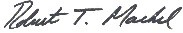 Robert T. Markel, PhDInterim Town AdministratorTown of Hampden